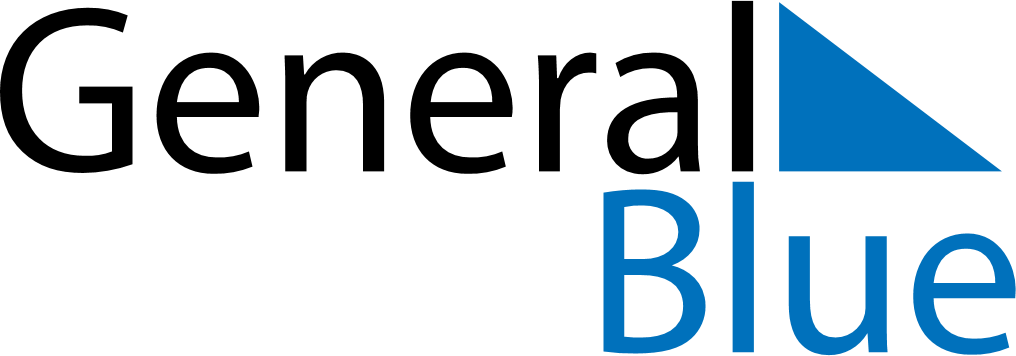 October 2022October 2022October 2022October 2022United StatesUnited StatesUnited StatesMondayTuesdayWednesdayThursdayFridaySaturdaySaturdaySunday112345678891011121314151516Columbus Day1718192021222223242526272829293031Halloween